Ομιλία του καθηγητή Γεώργιου Μπαμπινιώτη για τη «Δύναμη της Ελληνικής Γλώσσας»Ο Δήμος Λαμιέων, ο Σύλλογος για την Ιστορία της Εκπαίδευσης στη Φθιώτιδα «Μιχάλης Παπαμαύρος», ο Σύνδεσμος Φιλολόγων Φθιώτιδας και το Πνευματικό Κέντρο Ρουμελιωτών - Παράρτημα Φθιώτιδας σας προσκαλούν στην εκδήλωση που θα πραγματοποιηθεί την Κυριακή 19 Μαρτίου και ώρα 11:30 π. μ. στο Δημοτικό Θέατρο Λαμίας με ομιλητή τον Ομότιμο Καθηγητή Γλωσσολογίας του Πανεπιστημίου Αθηνών κ. Γεώργιο Μπαμπινιώτη με θέμα: «Η δύναμη της Ελληνικής  Γλώσσας».Η είσοδος είναι ελεύθερη.Από το Γραφείο Τύπου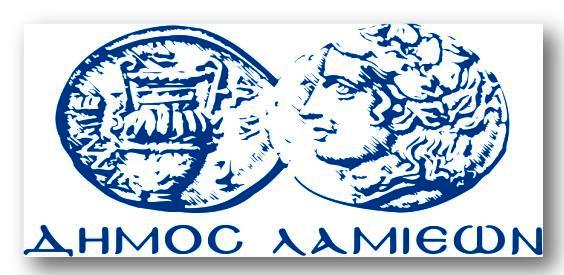 ΠΡΟΣ: ΜΜΕΔΗΜΟΣ ΛΑΜΙΕΩΝΓραφείου Τύπου& ΕπικοινωνίαςΛαμία, 16/3/2017